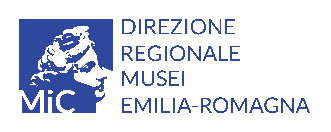 Modulo richiesta autorizzazione di riprese video Video shoot authorization request formDa inviare a / Send to:  drm-ero@cultura.gov.itCHIEDE/Requests l’autorizzazione ad effettuare riprese video con mezzi propri per il seguente scopo (barrare la richiesta) / Permission for a video shooting using personal equipment for the following reasons (check what applies): Usi promozionali e di valorizzazione / Promotional use  Riprese cinematografiche o televisive a scopi commerciali / Film or television shooting for commercial purposesVideo amatoriale e/o a scopo di studio / Amateur video and/or for study purposesDocumentario / Documentary Spot pubblicitario / Advertising Altro (specificare) / Other (specificare / please describe) …………………………………………………………………………………………………………………………………   Sito museale / Museum  ………………………………………………………………………………Tipologia riprese video / Description of filming technique/typology ………………………………..Ente di Produzione / Producer …………………………………………………………………….Diffusione/ distribuzione del prodotto / Product diffusion / distribution …………………………Durata di utilizzo del prodotto / Product lifetime …………………………………………………Attrezzatura utilizzata (fari, treppiedi, etc.) / Equipment used (headlights, tripod,  etc.)…………………………………………………………………………………………………… Il richiedente si impegna a consegnare a questo Istituto copia delle riprese. / The applicant agrees to send a copy of any final video shoot.Eventuali costi per il servizio e per i diritti di riproduzione sono a carico del richiedente e verranno specificati nella risposta alla richiesta inoltrata. / Possible service and copyright costs must be borne by the applicant and will be outlined in the answer to this request.Il richiedente dichiara di aver preso visione dell’Informativa sul Trattamento dei dati Personali ai sensi dell’art. 13 del Regolamento UE 2016/679 in materia di Protezione dei Dati Personali. / The applicant declares to have read the information notice on the processing of personal data pursuant to art. 13 of the 2016/679 EU Regulation on the Protection of Personal Data.Data/Date										Firma/Signature                                                                                                                       Il sottoscritto / The undersignedNome / Name …............................................Cognome / Surname …………………………………..Ditta / Editore /Company / Publishing house …………………………………………………..........Via / Street ….....................................................................................................  n. .............................Codice postale / Postcode …..............................Città / Town….........................................................Provincia / Province-State ….....................................Nazione / Country…........................................Telefono / Phone …................................... Email …...........................................................................